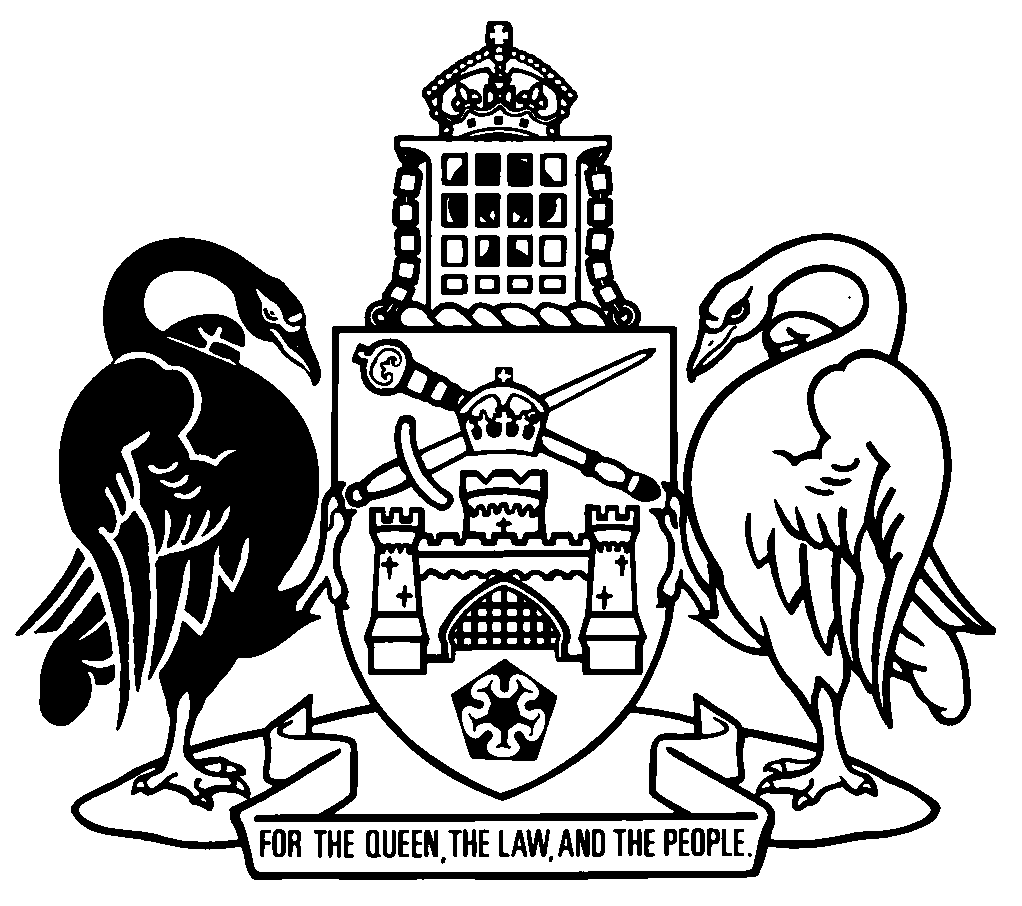 Australian Capital TerritoryAppropriation (Office of the Legislative Assembly) Act 2018-2019A2018-31Contents	Page	1	Name of Act	2	2	Commencement	2	3	Purposes of Act	2	4	Meaning of financial year	2	5	Terms used in Financial Management Act 1996	2	6	Appropriation of $2 958 000 for auditor-general	3	7	Appropriation of $3 440 000 for electoral commissioner	3	8	Appropriation of $21 981 000 for Office of the Legislative Assembly	4Australian Capital TerritoryAppropriation (Office of the Legislative Assembly) Act 2018-2019A2018-31An Act to appropriate money for expenditure in relation to the Office of the Legislative Assembly and officers of the Assembly for the financial year beginning on 1 July 2018, and for other purposesThe Legislative Assembly for the Australian Capital Territory enacts as follows:1	Name of ActThis Act is the Appropriation (Office of the Legislative Assembly) Act 2018-2019.2	CommencementThis Act commences, or is taken to have commenced, on 1 July 2018.Note	The naming and commencement provisions automatically commence on the notification day (see Legislation Act, s 75 (1)).3	Purposes of ActThis Act is made for the purposes of—	(a)	the , section 57 and section 58; and	(b)	the Financial Management Act 1996, section 6 and section 8.4	Meaning of financial yearIn this Act:financial year means the year beginning on 1 July 2018.5	Terms used in Financial Management Act 1996A term used in the Financial Management Act 1996 has the same meaning in this Act.6	Appropriation of $2 958 000 for auditor-general	(1)	The amount mentioned in table 6, column 1 is appropriated to the auditor-general for net controlled recurrent payments by the auditor-general in the financial year.	(2)	The amount mentioned in table 6, column 2 is appropriated to the auditor-general for capital injection for the office in the financial year, and that appropriation is for, or partly for, reducing liabilities.Table 6	Appropriation—auditor-general7	Appropriation of $3 440 000 for electoral commissioner	(1)	The amount mentioned in table 7, column 1 is appropriated to the electoral commissioner for net controlled recurrent payments by the commissioner in the financial year.	(2)	The amount mentioned in table 7, column 2 is appropriated to the electoral commissioner for capital injection for the office in the financial year, and that appropriation is for, or partly for—	(a)	 the net cost of purchasing or developing assets; and	(b)	reducing liabilities.Table 7	Appropriation—electoral commissioner8	Appropriation of $21 981 000 for Office of the Legislative Assembly	(1)	The amount mentioned in table 8, column 1 is appropriated to the Office of the Legislative Assembly for net controlled recurrent payments by the office in the financial year.	(2)	The amount mentioned in table 8, column 2 is appropriated to the Office of the Legislative Assembly for capital injection for the office in the financial year, and that appropriation is for, or partly for—	(a)	the net cost of purchasing or developing assets; and 	(b)	reducing liabilities.	(3)	The amount mentioned in table 8, column 3 is appropriated to the Office of the Legislative Assembly for payments to be made by the office on behalf of the Territory in the financial year.Table 8	Appropriation—Office of the Legislative AssemblyEndnotes1	Presentation speech	Presentation speech made in the Legislative Assembly on 5 June 2018.2	Notification	Notified under the Legislation Act on 28 August 2018.3	Republications of amended laws	For the latest republication of amended laws, see www.legislation.act.gov.au.I certify that the above is a true copy of the Appropriation (Office of the Legislative Assembly) Bill 2018-2019, which was passed by the Legislative Assembly on 23 August 2018. Clerk of the Legislative Assembly© Australian Capital Territory 2018column 1
net controlled recurrent paymentscolumn 2
capital injectioncolumn 3
total$$$2 949 0009 0002 958 000column 1
net controlled recurrent paymentscolumn 2
capital injectioncolumn 3
total$$$3 237 000203 0003 440 000column 1
net controlled recurrent paymentscolumn 2
capital injectioncolumn 3
payments on behalf of Territorycolumn 4
total$$$$10 968 0001 019 0009 994 00021 981 000